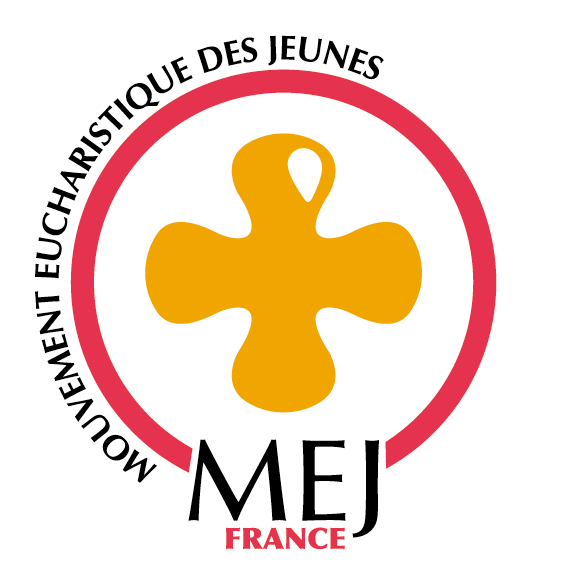 COMMUNIQUE – COVID-19 Le 13 mars 2020, à Paris Chers MEJistes, Suite à l'allocution du Président de la République hier soir, au Communiqué de Presse de la Conférence des Evêques de France de ce jour, tous les événements, rassemblements et rencontres en équipe qui animent votre vie locale et diocésaine ne pourront avoir lieu, et ce, jusqu'à nouvel ordre. Le dernier communiqué du Ministère de l’Education Nationale et de la Jeunesse, dont nous dépendons indique qu’« aucun accueil collectif de mineurs recevant plus de 10 mineurs ne pourra se tenir à compter du 16 mars 2020 et ce, jusqu’à nouvel ordre. Cette mesure concerne tous les accueils (avec hébergement, sans hébergement et accueils de scoutisme) ». Ainsi, seules les réunions d’équipes de moins de 10 mineurs pourront se réunir, à l’appréciation du Responsable Diocésain, sous réserve des consignes locales.  Dans tous les cas, nous vous encourageons vivement à prendre contact avec l’évêque et le préfet de votre territoire, qui confirmeront ou non, la tenue de vos réunions. 
Par conséquent, le camp « Révise ton bac » est annulé suite à une directive du Ministère de l’Education National et de la Jeunesse. L’ensemble de nos camps d’été est, à ce jour, aucunement remis en question.
Le CNRD et le Monnayage, prévu le week-end du 28 et 29 mars 2020 sont annulés dans leur forme actuelle pour limiter le déplacement de chacun. Nous vous tiendrons informé des solutions mises en place pour pallier cette annulation.  Vous retrouverez toutes les informations relatives au Covid-19 ainsi que tous les bons gestes à adopter sur gouvernement.fr/info-coronavirus. L’ensemble du Centre National reste prêt et disponible pour vous aider dans vos démarches et vous soutient particulièrement dans la prière. Nous portons dans la prière les malades, leurs familles ainsi que toutes les personnes invitées à s’isoler. Que nos prières leur apportent un peu de chaleur. Nous portons également la vie du MEJ en local, qui risque de se trouver fortement impacter ces prochaines semaines.Le Centre National 